О внесении изменений в решение Совета Староматакского сельского поселения Алькеевского муниципального района Республики Татарстан от 30.11.2021 г. № 30 «О земельном налоге»В соответствии со статьей Налогового кодекса Российской Федерации, Федеральным законом от 6 октября 2003 года №131-ФЗ «Об общих принципах организации местного самоуправления в Российской Федерации» Совет Староматакского сельского поселения Алькеевского муниципального района Республики Татарстан РЕШИЛ:1. Внести в решение Совета Староматакского сельского поселения Алькеевского муниципального района от 30.11.2021 № 30 «О земельном налоге» следующие изменения:Статью 6 исключить.2.Настоящее решение вступает в силу в соответствии со ст. 5 Налогового кодекса Российской Федерации. 3. Опубликовать настоящее решение на официальном сайте Алькеевского муниципального района https://alkeevskiy.tatarstan.ru и разместить на "Официальном портале правовой информации Республики Татарстан" http://pravo.tatarstan.ru. Председатель Совета, Глава  Староматакского сельского поселения   Алькеевского муниципального района                                           М.М.Худякова   РЕСПУБЛИКА ТАТАРСТАН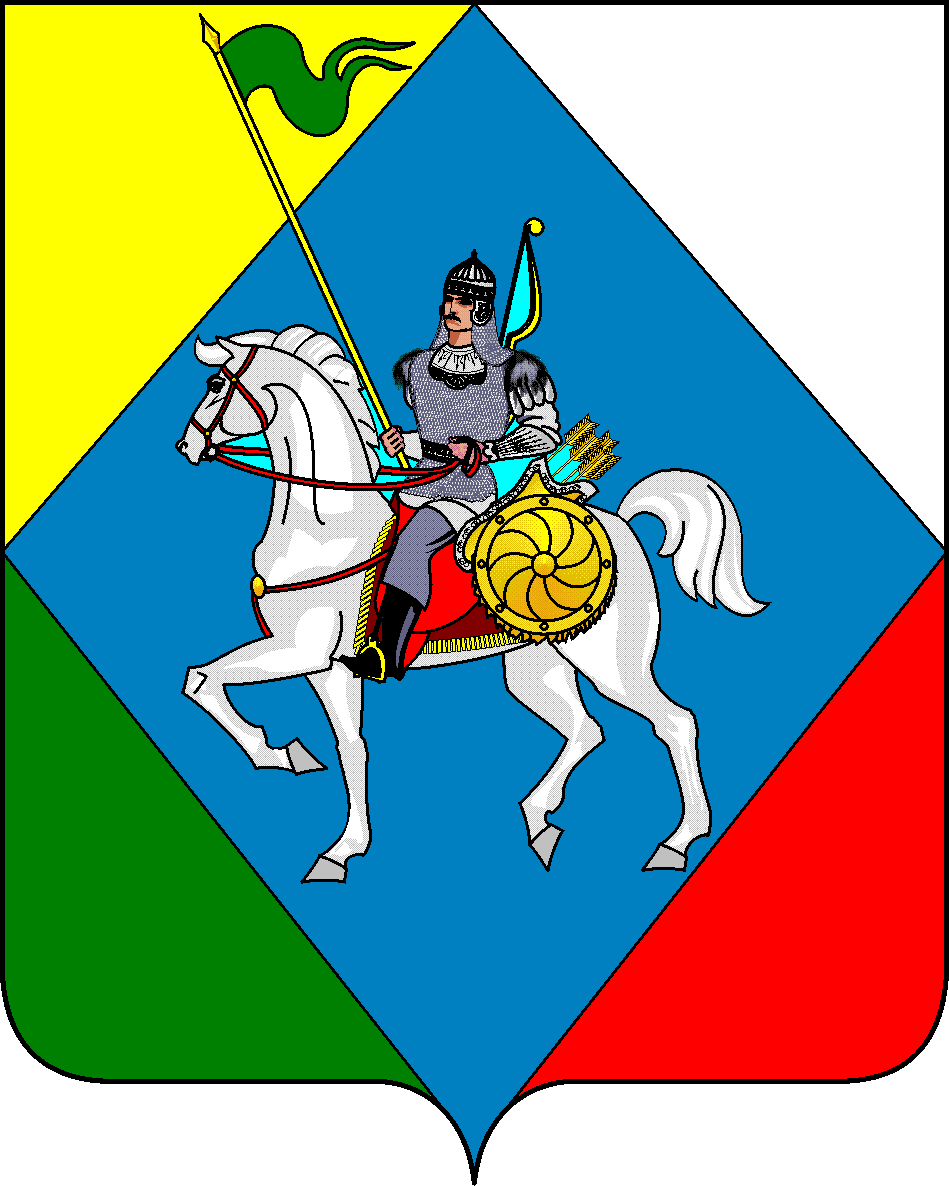         ТАТАРСТАН  РЕСПУБЛИКАСЫСовет         Әлки муниципаль районыСтароматакского сельского поселения  Алькеевского         Иске Матак авыл  жирлегемуниципального района         Советы  Адрес: 422890, РТ,  с. Старые  Матаки,   ул.  Центральная , 4  Адрес: 422890, РТ,  с. Старые  Матаки,   ул.  Центральная , 4          Адресы: 422890, РТ, Иске Матак авылы,                           Центральная ур.,4          Адресы: 422890, РТ, Иске Матак авылы,                           Центральная ур.,4тел: : 8  (84346) 79-2-12тел: : 8  (84346) 79-2-12факс: 8  (84346) 79-2-12факс: 8  (84346) 79-2-12РЕШЕНИЕ     с.Старые Матаки                                 КАРАРот 11 апреля 2022 г. № 43